Questions? Contact me at www.diane_bruns@rimsd.k12.ca.us or via my website, at www.rimsdbruns.weebly.com         Spelling: History Ch. 8 wordsdelegate	______________________budget		______________________allies		______________________represent	______________________boycott		______________________treason		______________________commander	______________________proclamation	______________________independent	______________________independence	______________________Biography projects due February 8th. Please see attached info sheet. ~ Mrs. BThis week’s Vocabulary words:grievances 	      petition	earthworks    blockade	         monopoly	       resolution	Imagine, Believe,  Achieve!Monday21stTuesday22ndWednesday23rdThursday 24thFriday 25thReading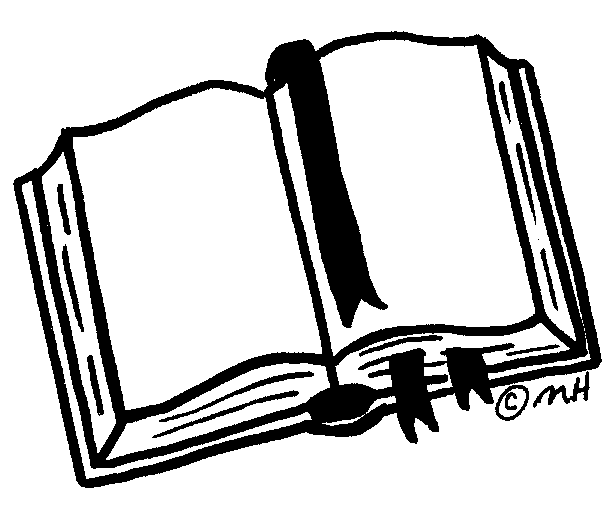 Martin Luther King Jr. HolidayNo SchoolComputer Lab8:45- 9:45 Blood on the River: 1607SSR/ARStudies Weekly #Computer Lab8:45- 9:45 Blood on the River: 1607Blood on the River: 1607Language 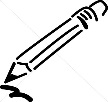 ArtsShare “Once stories”& Grammar lessonWriting TraitsLesson 1Grammar Lesson Writing TraitsLesson 2Spelling            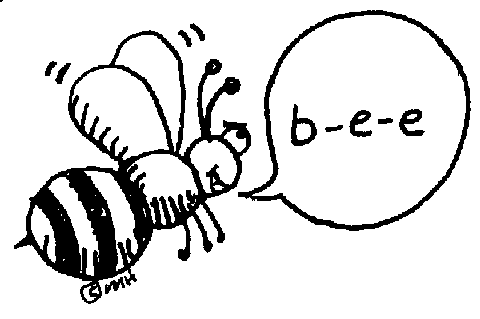 Spelling Pretest & H/SS Glossary DefinitionsSpelling SentencesSpelling Word Find with all 16 wordsSpelling TestMath  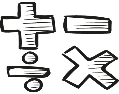 Go Math 5.8Go Math5.9Dividing Decimals Quiz   Science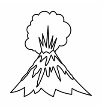 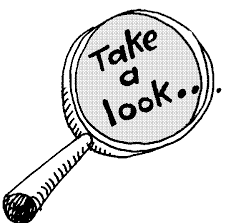 eSTEM Minimum DayDismissal @ 12:50eSTEMBAND/STRINGS/ARTHistory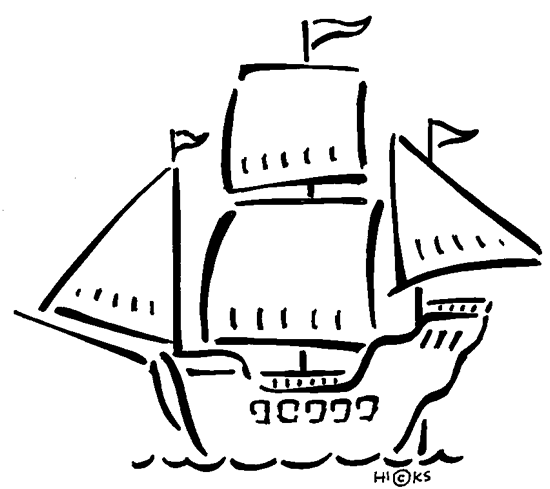 States & Caps Quiz, 1-10Homework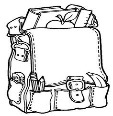 Finish today’s assignments&Read for 20minReading LogFinish assignments&Read for 20minReading LogFinish assignments&Read for 20minReading LogHave a nice weekend!